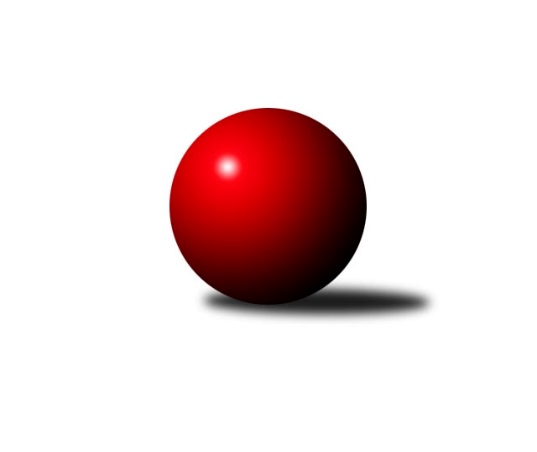 Č.4Ročník 2021/2022	7.11.2021Nejlepšího výkonu v tomto kole: 2827 dosáhlo družstvo: TJ Loko. Č. Velenice BJihočeský KP2 2021/2022Výsledky 4. kolaSouhrnný přehled výsledků:TJ Loko. Č. Velenice B	- TJ Blatná B	7:1	2827:2737	8.0:4.0	5.11.TJ Spartak Trhové Sviny A	- TJ Sokol Chýnov A	7:1	2538:2316	9.0:3.0	5.11.TJ Sokol Slavonice B	- TJ Kunžak B	6:2	2501:2376	7.0:5.0	5.11.Kuželky Borovany A	- TJ Centropen Dačice E		dohrávka		10.12.Tabulka družstev:	1.	TJ Centropen Dačice E	3	3	0	0	21.0 : 3.0 	26.0 : 10.0 	 2776	6	2.	Kuželky Borovany A	3	3	0	0	18.0 : 6.0 	23.0 : 13.0 	 2493	6	3.	TJ Sokol Slavonice B	3	2	0	1	14.0 : 10.0 	17.0 : 19.0 	 2555	4	4.	TJ Spartak Trhové Sviny A	4	2	0	2	18.0 : 14.0 	26.0 : 22.0 	 2489	4	5.	TJ Loko. Č. Velenice B	4	2	0	2	17.0 : 15.0 	25.0 : 23.0 	 2632	4	6.	TJ Sokol Chýnov A	4	1	0	3	11.0 : 21.0 	20.0 : 28.0 	 2432	2	7.	TJ Kunžak B	4	1	0	3	7.0 : 25.0 	17.0 : 31.0 	 2383	2	8.	TJ Blatná B	3	0	0	3	6.0 : 18.0 	14.0 : 22.0 	 2598	0Podrobné výsledky kola:	 TJ Loko. Č. Velenice B	2827	7:1	2737	TJ Blatná B	Jiří Novotný	 	 256 	 236 		492 	 2:0 	 431 	 	209 	 222		Filip Cheníček	David Marek	 	 228 	 249 		477 	 2:0 	 448 	 	220 	 228		Lukáš Drnek	Petra Holá	 	 213 	 198 		411 	 0:2 	 479 	 	229 	 250		Ondřej Fejtl	Jiří Baldík	 	 261 	 230 		491 	 1:1 	 484 	 	250 	 234		Libor Slezák	David Holý	 	 237 	 231 		468 	 1:1 	 458 	 	223 	 235		Jiří Minařík	Rudolf Baldík	 	 234 	 254 		488 	 2:0 	 437 	 	202 	 235		Robert Flanderarozhodčí: Roman OsovskýNejlepší výkon utkání: 492 - Jiří Novotný	 TJ Spartak Trhové Sviny A	2538	7:1	2316	TJ Sokol Chýnov A	Denisa Šimečková	 	 204 	 216 		420 	 2:0 	 345 	 	149 	 196		Věra Návarová *1	Pavel Zeman	 	 218 	 204 		422 	 1:1 	 417 	 	197 	 220		Libuše Hanzálková	Josef Troup	 	 233 	 218 		451 	 2:0 	 415 	 	213 	 202		Alena Kovandová	Jiří Reban	 	 186 	 236 		422 	 2:0 	 376 	 	169 	 207		Pavel Bronec	Pavel Stodolovský	 	 201 	 205 		406 	 0:2 	 417 	 	203 	 214		Dušan Straka	František Vávra	 	 200 	 217 		417 	 2:0 	 346 	 	188 	 158		Miroslav Mašekrozhodčí: Josef Svobodastřídání: *1 od 45. hodu Vendula BurdováNejlepší výkon utkání: 451 - Josef Troup	 TJ Sokol Slavonice B	2501	6:2	2376	TJ Kunžak B	Jiří Ondrák st.	 	 206 	 217 		423 	 1:1 	 398 	 	217 	 181		Jiří Brát	Miroslav Bartoška	 	 204 	 197 		401 	 1:1 	 393 	 	194 	 199		Vlastimil Škrabal	Ladislav Chalupa	 	 236 	 198 		434 	 2:0 	 381 	 	190 	 191		Jan Zeman	Karel Cimbálník	 	 218 	 221 		439 	 2:0 	 370 	 	177 	 193		Radek Burian	Jan Ležák	 	 177 	 237 		414 	 1:1 	 429 	 	223 	 206		Josef Brtník	Jiří Pšenčík	 	 203 	 187 		390 	 0:2 	 405 	 	216 	 189		Karel Hanzalrozhodčí: Josef SmažilNejlepší výkon utkání: 439 - Karel CimbálníkPořadí jednotlivců:	jméno hráče	družstvo	celkem	plné	dorážka	chyby	poměr kuž.	Maximum	1.	Zdeněk Pospíchal 	TJ Centropen Dačice E	481.00	313.0	168.0	1.0	2/2	(524)	2.	Miroslav Kolář 	TJ Centropen Dačice E	480.00	311.5	168.5	2.8	2/2	(491)	3.	Petr Vojtíšek 	TJ Centropen Dačice E	473.00	318.3	154.8	0.8	2/2	(482)	4.	Rudolf Baldík 	TJ Loko. Č. Velenice B	468.00	315.7	152.3	3.5	3/3	(496)	5.	Michaela Kopečná 	TJ Centropen Dačice E	451.50	315.0	136.5	6.3	2/2	(468)	6.	Ondřej Fejtl 	TJ Blatná B	450.00	305.0	145.0	6.0	3/3	(479)	7.	David Marek 	TJ Loko. Č. Velenice B	444.00	307.5	136.5	6.5	3/3	(477)	8.	Jiří Minařík 	TJ Blatná B	442.33	315.7	126.7	7.0	3/3	(458)	9.	Miloš Křížek 	TJ Centropen Dačice E	440.00	301.0	139.0	6.5	2/2	(452)	10.	Karel Cimbálník 	TJ Sokol Slavonice B	439.75	290.8	149.0	5.3	2/2	(451)	11.	Jiří Novotný 	TJ Loko. Č. Velenice B	437.33	307.7	129.7	4.5	3/3	(492)	12.	David Holý 	TJ Loko. Č. Velenice B	437.33	311.2	126.2	6.7	3/3	(474)	13.	Stanislav Dvořák 	TJ Centropen Dačice E	436.50	304.5	132.0	3.5	2/2	(443)	14.	Karel Jirkal 	Kuželky Borovany A	435.25	287.3	148.0	1.0	2/2	(441)	15.	Václav Ondok 	Kuželky Borovany A	434.50	292.0	142.5	4.5	2/2	(455)	16.	Jiří Ondrák  st.	TJ Sokol Slavonice B	434.00	298.5	135.5	8.0	2/2	(451)	17.	Jiří Pšenčík 	TJ Sokol Slavonice B	434.00	299.0	135.0	7.0	2/2	(454)	18.	Petra Holá 	TJ Loko. Č. Velenice B	434.00	301.3	132.8	4.8	2/3	(461)	19.	Filip Cheníček 	TJ Blatná B	433.00	309.3	123.7	9.0	3/3	(447)	20.	Libor Slezák 	TJ Blatná B	432.67	300.3	132.3	8.3	3/3	(484)	21.	Alena Kovandová 	TJ Sokol Chýnov A	432.50	298.2	134.3	3.8	3/3	(461)	22.	Pavel Bronec 	TJ Sokol Chýnov A	432.33	292.7	139.7	7.5	3/3	(485)	23.	Josef Troup 	TJ Spartak Trhové Sviny A	428.50	293.7	134.8	4.7	2/2	(451)	24.	Robert Flandera 	TJ Blatná B	425.33	292.3	133.0	6.7	3/3	(437)	25.	Jiří Baldík 	TJ Loko. Č. Velenice B	424.67	284.7	140.0	7.0	3/3	(491)	26.	Martin Soukup 	Kuželky Borovany A	424.25	290.8	133.5	5.5	2/2	(445)	27.	Vendula Burdová 	TJ Sokol Chýnov A	422.50	290.5	132.0	5.0	2/3	(470)	28.	Jiří Reban 	TJ Spartak Trhové Sviny A	422.50	296.0	126.5	5.8	2/2	(457)	29.	Pavel Zeman 	TJ Spartak Trhové Sviny A	422.17	293.0	129.2	8.2	2/2	(431)	30.	Dušan Straka 	TJ Sokol Chýnov A	420.83	291.8	129.0	7.3	3/3	(449)	31.	Josef Brtník 	TJ Kunžak B	420.50	289.8	130.8	6.3	4/4	(458)	32.	Ladislav Chalupa 	TJ Sokol Slavonice B	419.50	285.0	134.5	4.8	2/2	(434)	33.	Miroslav Bartoška 	TJ Sokol Slavonice B	417.50	291.3	126.3	5.8	2/2	(437)	34.	Lukáš Drnek 	TJ Blatná B	414.33	302.0	112.3	9.3	3/3	(448)	35.	František Vávra 	TJ Spartak Trhové Sviny A	409.75	282.0	127.8	7.8	2/2	(417)	36.	Jan Ležák 	TJ Sokol Slavonice B	409.75	295.0	114.8	10.5	2/2	(419)	37.	Jan Dvořák 	TJ Spartak Trhové Sviny A	402.50	282.8	119.8	9.5	2/2	(429)	38.	Karel Hanzal 	TJ Kunžak B	401.75	289.3	112.5	12.0	4/4	(407)	39.	Jitka Šimková 	Kuželky Borovany A	399.50	283.3	116.3	9.8	2/2	(419)	40.	Radek Burian 	TJ Kunžak B	399.25	282.0	117.3	8.0	4/4	(449)	41.	Jiří Malovaný 	Kuželky Borovany A	394.75	281.8	113.0	7.3	2/2	(401)	42.	Ondřej Mrkva 	TJ Kunžak B	390.33	276.3	114.0	10.7	3/4	(430)	43.	Jiří Brát 	TJ Kunžak B	390.00	276.8	113.3	9.3	4/4	(408)	44.	Miroslav Mašek 	TJ Sokol Chýnov A	386.50	278.3	108.2	9.3	3/3	(433)	45.	Libuše Hanzálková 	TJ Sokol Chýnov A	382.00	263.3	118.7	12.5	3/3	(417)	46.	Jan Zeman 	TJ Kunžak B	380.00	281.0	99.0	12.8	4/4	(399)		Pavlína Karešová 	TJ Centropen Dačice E	461.50	310.5	151.0	4.0	1/2	(488)		Josef Svoboda 	TJ Spartak Trhové Sviny A	419.00	287.0	132.0	12.0	1/2	(419)		Jindřich Soukup 	Kuželky Borovany A	417.50	290.0	127.5	5.0	1/2	(429)		Jan Kobliha 	Kuželky Borovany A	412.00	294.0	118.0	10.0	1/2	(412)		Denisa Šimečková 	TJ Spartak Trhové Sviny A	411.50	277.5	134.0	5.5	1/2	(420)		Čestmír Siebenbrunner 	Kuželky Borovany A	393.00	280.0	113.0	3.0	1/2	(393)		Vlastimil Škrabal 	TJ Kunžak B	393.00	288.0	105.0	8.0	1/4	(393)		Pavel Stodolovský 	TJ Spartak Trhové Sviny A	389.00	280.3	108.7	10.0	1/2	(406)Sportovně technické informace:Starty náhradníků:registrační číslo	jméno a příjmení 	datum startu 	družstvo	číslo startu3149	Vlastimil Škrabal	05.11.2021	TJ Kunžak B	2x11452	Věra Návarová	05.11.2021	TJ Sokol Chýnov A	1x25843	Vendula Burdová	05.11.2021	TJ Sokol Chýnov A	3x22953	Jiří Baldík	05.11.2021	TJ Loko. Č. Velenice B	4x
Hráči dopsaní na soupisku:registrační číslo	jméno a příjmení 	datum startu 	družstvo	Program dalšího kola:5. kolo12.11.2021	pá	17:30	TJ Sokol Chýnov A - Kuželky Borovany A	12.11.2021	pá	17:30	TJ Blatná B - TJ Spartak Trhové Sviny A	12.11.2021	pá	18:00	TJ Sokol Slavonice B - TJ Loko. Č. Velenice B	12.11.2021	pá	18:00	TJ Centropen Dačice E - TJ Kunžak B	Nejlepší šestka kola - absolutněNejlepší šestka kola - absolutněNejlepší šestka kola - absolutněNejlepší šestka kola - absolutněNejlepší šestka kola - dle průměru kuželenNejlepší šestka kola - dle průměru kuželenNejlepší šestka kola - dle průměru kuželenNejlepší šestka kola - dle průměru kuželenNejlepší šestka kola - dle průměru kuželenPočetJménoNázev týmuVýkonPočetJménoNázev týmuPrůměr (%)Výkon1xJiří NovotnýČ. Velenice B4921xJosef TroupSp. T.Sviny A109.94511xJiří BaldíkČ. Velenice B4911xJiří NovotnýČ. Velenice B107.054922xRudolf BaldíkČ. Velenice B4881xJiří BaldíkČ. Velenice B106.834912xLibor SlezákBlatná B4842xMartin SoukupBorovany A106.624341xOndřej FejtlBlatná B4792xZdeněk PospíchalDačice E106.384331xDavid MarekČ. Velenice B4773xRudolf BaldíkČ. Velenice B106.18488